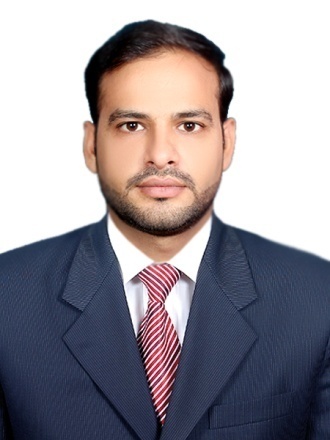 Muhammad Muhammad.374433@2freemail.com Career ObjectiveA Senior Level Position in the Organization, where I can use my Accounting Experience for the better management of accounts and can work with the management in planning and execute the policies with the coordination of other departments with the focus on Operations Management, Team Leadership and Process Improvements.Work ExperiencePEPSI Farooqabad (SHEIKH IRFAN TRADERS, Authorized City Distributor of Pepsi Cola)Major Accounts Manager, July 2016 – Present (17 November 2017)Prepare, examine and analyze accounting records, financial statements, or other financial reports to assess accuracy, completeness, and conformance to reporting.Establish tables of accounts and assign entries to proper accounts.Develop, implement, modify, and document recordkeeping and accounting systems, making use of current computer technology.Review collection reports to determine the status of collections and the amounts of outstanding balances.Analyze business operations, trends, costs, revenues, financial commitments, and obligations, to project future revenues and expenses or to provide advice.Develop, maintain, and analyze budgets, preparing periodic reports.Keep the complete inventory record and Verify inventory computations by comparing them to physical counts of stock, and investigate discrepancies and adjust the errors if found. Purchase new stock and prepare documents that provide for such purchases. LONGWAY AUTO HEAVY SPARE PARTS TR., SHARJAH, SHARJAHAccounts Executive, September 2014 – March 2016Debit, credit, and total accounts on computer spreadsheets and databases, using specialized accounting software.Prepare and process payroll information. Reconcile records of bank transactions. Maintain inventory records.Receive, record, and bank cash, checks, and vouchers.Prepare bank deposits by compiling data from cashiers, verifying and balancing receipts, and sending cash, cheques, or other forms of payment to banks and transfer to the company.Provide internal auditing services for businesses.Oversee the flow of cash and financial instruments.Evaluate financial reporting systems, accounting or collection  procedures,  or  investment  activities and make recommendations for changes  to  procedures,  operating  systems,  budgets,  or  other financial control functions.Communicate with the owner to share and discussion with about the monthly, quarterly, semi-annually and annually reports to the owner and share the plan to inject more capital as required in the business.MY HOME STORE, New South Wales, AustraliaManagement Office: Executives Lodges, Behria Town. Islamabad. Pakistan.Operations Executive | August 2013 – February 2014Manage the complete business team and provide all the facilities required to perform job activities well.Communicate with the different brands to bring them on board for the betterment of business and to maintain a healthy business relationship with the existing brands.Maintain the complete record of stock to fulfill the orders of customers in time.Write the content of site and products with link building for SEO according to the rules.Prepare the Sales, Profit & Loss Accounts Reports and share with the authorities on daily, weekly, monthly, quarterly basis and semiannually basis.Provide the necessary details to set the pricing of products according to the defined policies of the company.Provide customer services time to time whenever required to handle the quarries for better outcome. IZZZ, MELBOURNE, VICTORIAManagement Office: Koh-I-Noor City. Main Jaranwala Road, Faisalabad. Pakistan.Product Management Team Lead, February 2012 – August 2013Lead the product management team and keep them enthusiastic for better outcome of businessDirect and coordinate activities involving sales of available products and other subjects of sale.Coordinate with the suppliers to collect the updated information related to productsUpdate the website with the latest information received from the suppliers for SEO & SalesAssign the tasks to the product management team on daily and weekly basis.Determine the pricing of products according to the defined policy of the company.Accomplishments A keen planner, negotiator and implementer of rules and regulations in operations with focus on ensuring optimal utilization of resourcesDetailed oriented, efficient and organized professional with extensive experience accounts and administration.Result oriented professional with an experience in Product Management Team Lead, Administration, Content Writing and Accounts DepartmentExcellent web management, communication and writing skills.Effective with multitasking. EducationCOMSATS INSTITUTE OF INFORMATION TECHNOLOGY, LAHORE, PUNJABMaster of Business Administration, Feb 2010 - Feb 2012UNIVERSITY OF PUNJAB, LAHORE, PUNJABBachelor of Commerce, Sep 2007 - Aug 2009BOARD OF INTERMEDIATE & SECONDARY EDUCATION, LAHORE, PUNJABIntermediate of Commerce, Sep 2007Additional SkillsPERSONAL DETAILDate of Birth: 27 November 1988Languages Known: English, Urdu and PunjabiAvailability: ImmediatelyReferencesWill be furnished whenever requiredCustomers SupportWeb Management Window XP, Window 7, Window 8MS OfficeSEOHTML BasicContent WritingAdobe PhotoshopLink Building